2018 FALL QUARTERLY MEETING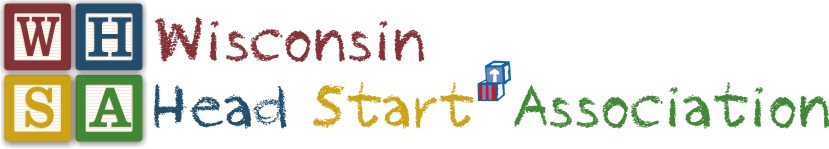 November 6-8, 2018Chula Vista Resort, Wisconsin Dells OVERVIEW AGENDATuesday: November 6, 2018Wednesday: November 7, 2018Thursday, November 8, 2018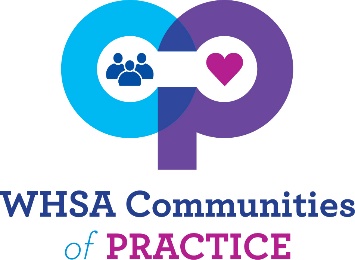 Education managers & specialists:  Winter, pre-conference & Spring call	Family Services: Fall, Spring & Winter callHealth & Wellness:  Winter & Fall CallEarly Head Start:  Winter, Spring, & Fall CallCoaches:  Fall, pre-conference & Spring callERSEA:  Fall, pre-conference & spring callInclusion & Disabilities: pre-conference, Spring, Fall callLeadership Development: Fall, Winter, & no callsHome Visiting/Mental Health- Spring, Winter callCompliance- Fall, Annual Conference, spring call Board of Director’s Meeting12:30-5:00Lunch included  & RoomBoard of Director’s Meeting12:30-5:00Lunch included  & RoomConference Steering Committee5:30-7:30Dinner at 5:15 & RoomPLDWG8:00 – 9:15 amFacilitator: Yolanda Winfrey PLDWG8:00 – 9:15 amFacilitator: Yolanda Winfrey PLDWG8:00 – 9:15 amFacilitator: Yolanda Winfrey PLDWG8:00 – 9:15 amFacilitator: Yolanda Winfrey PLDWG8:00 – 9:15 amFacilitator: Yolanda Winfrey PLDWG8:00 – 9:15 amFacilitator: Yolanda Winfrey PLDWG8:00 – 9:15 amFacilitator: Yolanda Winfrey PLDWG8:00 – 9:15 amFacilitator: Yolanda Winfrey PLDWG8:00 – 9:15 amFacilitator: Yolanda Winfrey PLDWG8:00 – 9:15 amFacilitator: Yolanda Winfrey PLDWG8:00 – 9:15 amFacilitator: Yolanda Winfrey PLDWG8:00 – 9:15 amFacilitator: Yolanda Winfrey PLDWG8:00 – 9:15 amFacilitator: Yolanda Winfrey PLDWG8:00 – 9:15 amFacilitator: Yolanda Winfrey PLDWG8:00 – 9:15 amFacilitator: Yolanda Winfrey PLDWG8:00 – 9:15 amFacilitator: Yolanda Winfrey PLDWG8:00 – 9:15 amFacilitator: Yolanda Winfrey PLDWG8:00 – 9:15 amFacilitator: Yolanda Winfrey General Assembly9:30 - 11:30 amRoom:Keynote Speaker:  Maile Pa’alani, CPA and Senior Manager at WIPFLiTopic: “Preparing for monitoring FA1 and FA2- it’s everyone’s business!”Panel participants:General Assembly9:30 - 11:30 amRoom:Keynote Speaker:  Maile Pa’alani, CPA and Senior Manager at WIPFLiTopic: “Preparing for monitoring FA1 and FA2- it’s everyone’s business!”Panel participants:General Assembly9:30 - 11:30 amRoom:Keynote Speaker:  Maile Pa’alani, CPA and Senior Manager at WIPFLiTopic: “Preparing for monitoring FA1 and FA2- it’s everyone’s business!”Panel participants:General Assembly9:30 - 11:30 amRoom:Keynote Speaker:  Maile Pa’alani, CPA and Senior Manager at WIPFLiTopic: “Preparing for monitoring FA1 and FA2- it’s everyone’s business!”Panel participants:General Assembly9:30 - 11:30 amRoom:Keynote Speaker:  Maile Pa’alani, CPA and Senior Manager at WIPFLiTopic: “Preparing for monitoring FA1 and FA2- it’s everyone’s business!”Panel participants:General Assembly9:30 - 11:30 amRoom:Keynote Speaker:  Maile Pa’alani, CPA and Senior Manager at WIPFLiTopic: “Preparing for monitoring FA1 and FA2- it’s everyone’s business!”Panel participants:General Assembly9:30 - 11:30 amRoom:Keynote Speaker:  Maile Pa’alani, CPA and Senior Manager at WIPFLiTopic: “Preparing for monitoring FA1 and FA2- it’s everyone’s business!”Panel participants:General Assembly9:30 - 11:30 amRoom:Keynote Speaker:  Maile Pa’alani, CPA and Senior Manager at WIPFLiTopic: “Preparing for monitoring FA1 and FA2- it’s everyone’s business!”Panel participants:General Assembly9:30 - 11:30 amRoom:Keynote Speaker:  Maile Pa’alani, CPA and Senior Manager at WIPFLiTopic: “Preparing for monitoring FA1 and FA2- it’s everyone’s business!”Panel participants:General Assembly9:30 - 11:30 amRoom:Keynote Speaker:  Maile Pa’alani, CPA and Senior Manager at WIPFLiTopic: “Preparing for monitoring FA1 and FA2- it’s everyone’s business!”Panel participants:General Assembly9:30 - 11:30 amRoom:Keynote Speaker:  Maile Pa’alani, CPA and Senior Manager at WIPFLiTopic: “Preparing for monitoring FA1 and FA2- it’s everyone’s business!”Panel participants:General Assembly9:30 - 11:30 amRoom:Keynote Speaker:  Maile Pa’alani, CPA and Senior Manager at WIPFLiTopic: “Preparing for monitoring FA1 and FA2- it’s everyone’s business!”Panel participants:General Assembly9:30 - 11:30 amRoom:Keynote Speaker:  Maile Pa’alani, CPA and Senior Manager at WIPFLiTopic: “Preparing for monitoring FA1 and FA2- it’s everyone’s business!”Panel participants:General Assembly9:30 - 11:30 amRoom:Keynote Speaker:  Maile Pa’alani, CPA and Senior Manager at WIPFLiTopic: “Preparing for monitoring FA1 and FA2- it’s everyone’s business!”Panel participants:General Assembly9:30 - 11:30 amRoom:Keynote Speaker:  Maile Pa’alani, CPA and Senior Manager at WIPFLiTopic: “Preparing for monitoring FA1 and FA2- it’s everyone’s business!”Panel participants:General Assembly9:30 - 11:30 amRoom:Keynote Speaker:  Maile Pa’alani, CPA and Senior Manager at WIPFLiTopic: “Preparing for monitoring FA1 and FA2- it’s everyone’s business!”Panel participants:General Assembly9:30 - 11:30 amRoom:Keynote Speaker:  Maile Pa’alani, CPA and Senior Manager at WIPFLiTopic: “Preparing for monitoring FA1 and FA2- it’s everyone’s business!”Panel participants:General Assembly9:30 - 11:30 amRoom:Keynote Speaker:  Maile Pa’alani, CPA and Senior Manager at WIPFLiTopic: “Preparing for monitoring FA1 and FA2- it’s everyone’s business!”Panel participants:General Assembly9:30 - 11:30 amRoom:Keynote Speaker:  Maile Pa’alani, CPA and Senior Manager at WIPFLiTopic: “Preparing for monitoring FA1 and FA2- it’s everyone’s business!”Panel participants:General Assembly9:30 - 11:30 amRoom:Keynote Speaker:  Maile Pa’alani, CPA and Senior Manager at WIPFLiTopic: “Preparing for monitoring FA1 and FA2- it’s everyone’s business!”Panel participants:General Assembly9:30 - 11:30 amRoom:Keynote Speaker:  Maile Pa’alani, CPA and Senior Manager at WIPFLiTopic: “Preparing for monitoring FA1 and FA2- it’s everyone’s business!”Panel participants:General Assembly9:30 - 11:30 amRoom:Keynote Speaker:  Maile Pa’alani, CPA and Senior Manager at WIPFLiTopic: “Preparing for monitoring FA1 and FA2- it’s everyone’s business!”Panel participants:General Assembly9:30 - 11:30 amRoom:Keynote Speaker:  Maile Pa’alani, CPA and Senior Manager at WIPFLiTopic: “Preparing for monitoring FA1 and FA2- it’s everyone’s business!”Panel participants:General Assembly9:30 - 11:30 amRoom:Keynote Speaker:  Maile Pa’alani, CPA and Senior Manager at WIPFLiTopic: “Preparing for monitoring FA1 and FA2- it’s everyone’s business!”Panel participants:General Assembly9:30 - 11:30 amRoom:Keynote Speaker:  Maile Pa’alani, CPA and Senior Manager at WIPFLiTopic: “Preparing for monitoring FA1 and FA2- it’s everyone’s business!”Panel participants:General Assembly9:30 - 11:30 amRoom:Keynote Speaker:  Maile Pa’alani, CPA and Senior Manager at WIPFLiTopic: “Preparing for monitoring FA1 and FA2- it’s everyone’s business!”Panel participants:General Assembly9:30 - 11:30 amRoom:Keynote Speaker:  Maile Pa’alani, CPA and Senior Manager at WIPFLiTopic: “Preparing for monitoring FA1 and FA2- it’s everyone’s business!”Panel participants:General Assembly9:30 - 11:30 amRoom:Keynote Speaker:  Maile Pa’alani, CPA and Senior Manager at WIPFLiTopic: “Preparing for monitoring FA1 and FA2- it’s everyone’s business!”Panel participants:General Assembly9:30 - 11:30 amRoom:Keynote Speaker:  Maile Pa’alani, CPA and Senior Manager at WIPFLiTopic: “Preparing for monitoring FA1 and FA2- it’s everyone’s business!”Panel participants:General Assembly9:30 - 11:30 amRoom:Keynote Speaker:  Maile Pa’alani, CPA and Senior Manager at WIPFLiTopic: “Preparing for monitoring FA1 and FA2- it’s everyone’s business!”Panel participants:31th Annual Achieving Excellence LuncheonNoon - 1:30 pmEvent Highlights: Awards Luncheon & Staff RaffleRoom:31th Annual Achieving Excellence LuncheonNoon - 1:30 pmEvent Highlights: Awards Luncheon & Staff RaffleRoom:31th Annual Achieving Excellence LuncheonNoon - 1:30 pmEvent Highlights: Awards Luncheon & Staff RaffleRoom:31th Annual Achieving Excellence LuncheonNoon - 1:30 pmEvent Highlights: Awards Luncheon & Staff RaffleRoom:31th Annual Achieving Excellence LuncheonNoon - 1:30 pmEvent Highlights: Awards Luncheon & Staff RaffleRoom:31th Annual Achieving Excellence LuncheonNoon - 1:30 pmEvent Highlights: Awards Luncheon & Staff RaffleRoom:31th Annual Achieving Excellence LuncheonNoon - 1:30 pmEvent Highlights: Awards Luncheon & Staff RaffleRoom:31th Annual Achieving Excellence LuncheonNoon - 1:30 pmEvent Highlights: Awards Luncheon & Staff RaffleRoom:31th Annual Achieving Excellence LuncheonNoon - 1:30 pmEvent Highlights: Awards Luncheon & Staff RaffleRoom:31th Annual Achieving Excellence LuncheonNoon - 1:30 pmEvent Highlights: Awards Luncheon & Staff RaffleRoom:31th Annual Achieving Excellence LuncheonNoon - 1:30 pmEvent Highlights: Awards Luncheon & Staff RaffleRoom:31th Annual Achieving Excellence LuncheonNoon - 1:30 pmEvent Highlights: Awards Luncheon & Staff RaffleRoom:31th Annual Achieving Excellence LuncheonNoon - 1:30 pmEvent Highlights: Awards Luncheon & Staff RaffleRoom:31th Annual Achieving Excellence LuncheonNoon - 1:30 pmEvent Highlights: Awards Luncheon & Staff RaffleRoom:31th Annual Achieving Excellence LuncheonNoon - 1:30 pmEvent Highlights: Awards Luncheon & Staff RaffleRoom:31th Annual Achieving Excellence LuncheonNoon - 1:30 pmEvent Highlights: Awards Luncheon & Staff RaffleRoom:31th Annual Achieving Excellence LuncheonNoon - 1:30 pmEvent Highlights: Awards Luncheon & Staff RaffleRoom:31th Annual Achieving Excellence LuncheonNoon - 1:30 pmEvent Highlights: Awards Luncheon & Staff RaffleRoom:Communities ofPractice 1Compliance1:45 – 4:45 pmFacilitator: Maili Pa’laniWIPFLi answers your questions!   The process programs go through for successful program reviews,Aligned Monitoring System  2.0 protocol.Networking with other staff focused on program compliance for quality Head Start experiencesCommunities ofPractice 2ERSEA1:45 – 4:45 pmFacilitators:Rachel Smola & Karen Zdroik (CAP Services), Joan Keeler-Pellman (Family Forum)Topic: Starting off right… Attendance and EnrollmentNetworking with other staff focused on ERSEACommunities ofPractice 3Coaches1:45 – 4:45 pmFacilitator: Ann Steffen (STGi)Topic: Reflective practice and getting the outcomes you want.Identifying future topics for COP and networking for staff in coaching and leadership rolesCommunities ofPractice 4Family Services1:45 – 4:45 pmFacilitator: To be DeterminedTopic:  Family goal setting- tracking outcomes and supporting families in the up’s and down’s of living their life.Networking with other Family Service staff Communities ofPractice 5Leadership development1:45 – 4:45 pmFacilitator: Yolanda Winfrey (National Centers for Learning Excellence)Topic: Following up the Leadership Training- Building trust within your affiliates, teams, committees.  Best practices for decision making.Parent & Staff Affiliate leadersDirector Affiliate & Head Start state collaboration meeting1:45 – 4:45 pmTopics:  State updates with Jennie Maunnamalai & Sherry Kimball from DPIState Supplemental Grant fundingQ & A and networking Advocacy and the election results on Head Start programsCommunities ofPractice 1Compliance1:45 – 4:45 pmFacilitator: Maili Pa’laniWIPFLi answers your questions!   The process programs go through for successful program reviews,Aligned Monitoring System  2.0 protocol.Networking with other staff focused on program compliance for quality Head Start experiencesCommunities ofPractice 2ERSEA1:45 – 4:45 pmFacilitators:Rachel Smola & Karen Zdroik (CAP Services), Joan Keeler-Pellman (Family Forum)Topic: Starting off right… Attendance and EnrollmentNetworking with other staff focused on ERSEACommunities ofPractice 3Coaches1:45 – 4:45 pmFacilitator: Ann Steffen (STGi)Topic: Reflective practice and getting the outcomes you want.Identifying future topics for COP and networking for staff in coaching and leadership rolesCommunities ofPractice 4Family Services1:45 – 4:45 pmFacilitator: To be DeterminedTopic:  Family goal setting- tracking outcomes and supporting families in the up’s and down’s of living their life.Networking with other Family Service staff Communities ofPractice 5Leadership development1:45 – 4:45 pmFacilitator: Yolanda Winfrey (National Centers for Learning Excellence)Topic: Following up the Leadership Training- Building trust within your affiliates, teams, committees.  Best practices for decision making.Parent & Staff Affiliate leadersDirector Affiliate & Head Start state collaboration meeting1:45 – 4:45 pmTopics:  State updates with Jennie Maunnamalai & Sherry Kimball from DPIState Supplemental Grant fundingQ & A and networking Advocacy and the election results on Head Start programsCommunities ofPractice 1Compliance1:45 – 4:45 pmFacilitator: Maili Pa’laniWIPFLi answers your questions!   The process programs go through for successful program reviews,Aligned Monitoring System  2.0 protocol.Networking with other staff focused on program compliance for quality Head Start experiencesCommunities ofPractice 2ERSEA1:45 – 4:45 pmFacilitators:Rachel Smola & Karen Zdroik (CAP Services), Joan Keeler-Pellman (Family Forum)Topic: Starting off right… Attendance and EnrollmentNetworking with other staff focused on ERSEACommunities ofPractice 3Coaches1:45 – 4:45 pmFacilitator: Ann Steffen (STGi)Topic: Reflective practice and getting the outcomes you want.Identifying future topics for COP and networking for staff in coaching and leadership rolesCommunities ofPractice 4Family Services1:45 – 4:45 pmFacilitator: To be DeterminedTopic:  Family goal setting- tracking outcomes and supporting families in the up’s and down’s of living their life.Networking with other Family Service staff Communities ofPractice 5Leadership development1:45 – 4:45 pmFacilitator: Yolanda Winfrey (National Centers for Learning Excellence)Topic: Following up the Leadership Training- Building trust within your affiliates, teams, committees.  Best practices for decision making.Parent & Staff Affiliate leadersDirector Affiliate & Head Start state collaboration meeting1:45 – 4:45 pmTopics:  State updates with Jennie Maunnamalai & Sherry Kimball from DPIState Supplemental Grant fundingQ & A and networking Advocacy and the election results on Head Start programsCommunities ofPractice 1Compliance1:45 – 4:45 pmFacilitator: Maili Pa’laniWIPFLi answers your questions!   The process programs go through for successful program reviews,Aligned Monitoring System  2.0 protocol.Networking with other staff focused on program compliance for quality Head Start experiencesCommunities ofPractice 2ERSEA1:45 – 4:45 pmFacilitators:Rachel Smola & Karen Zdroik (CAP Services), Joan Keeler-Pellman (Family Forum)Topic: Starting off right… Attendance and EnrollmentNetworking with other staff focused on ERSEACommunities ofPractice 3Coaches1:45 – 4:45 pmFacilitator: Ann Steffen (STGi)Topic: Reflective practice and getting the outcomes you want.Identifying future topics for COP and networking for staff in coaching and leadership rolesCommunities ofPractice 4Family Services1:45 – 4:45 pmFacilitator: To be DeterminedTopic:  Family goal setting- tracking outcomes and supporting families in the up’s and down’s of living their life.Networking with other Family Service staff Communities ofPractice 5Leadership development1:45 – 4:45 pmFacilitator: Yolanda Winfrey (National Centers for Learning Excellence)Topic: Following up the Leadership Training- Building trust within your affiliates, teams, committees.  Best practices for decision making.Parent & Staff Affiliate leadersDirector Affiliate & Head Start state collaboration meeting1:45 – 4:45 pmTopics:  State updates with Jennie Maunnamalai & Sherry Kimball from DPIState Supplemental Grant fundingQ & A and networking Advocacy and the election results on Head Start programsCommunities ofPractice 1Compliance1:45 – 4:45 pmFacilitator: Maili Pa’laniWIPFLi answers your questions!   The process programs go through for successful program reviews,Aligned Monitoring System  2.0 protocol.Networking with other staff focused on program compliance for quality Head Start experiencesCommunities ofPractice 2ERSEA1:45 – 4:45 pmFacilitators:Rachel Smola & Karen Zdroik (CAP Services), Joan Keeler-Pellman (Family Forum)Topic: Starting off right… Attendance and EnrollmentNetworking with other staff focused on ERSEACommunities ofPractice 3Coaches1:45 – 4:45 pmFacilitator: Ann Steffen (STGi)Topic: Reflective practice and getting the outcomes you want.Identifying future topics for COP and networking for staff in coaching and leadership rolesCommunities ofPractice 4Family Services1:45 – 4:45 pmFacilitator: To be DeterminedTopic:  Family goal setting- tracking outcomes and supporting families in the up’s and down’s of living their life.Networking with other Family Service staff Communities ofPractice 5Leadership development1:45 – 4:45 pmFacilitator: Yolanda Winfrey (National Centers for Learning Excellence)Topic: Following up the Leadership Training- Building trust within your affiliates, teams, committees.  Best practices for decision making.Parent & Staff Affiliate leadersDirector Affiliate & Head Start state collaboration meeting1:45 – 4:45 pmTopics:  State updates with Jennie Maunnamalai & Sherry Kimball from DPIState Supplemental Grant fundingQ & A and networking Advocacy and the election results on Head Start programsCommunities ofPractice 1Compliance1:45 – 4:45 pmFacilitator: Maili Pa’laniWIPFLi answers your questions!   The process programs go through for successful program reviews,Aligned Monitoring System  2.0 protocol.Networking with other staff focused on program compliance for quality Head Start experiencesCommunities ofPractice 2ERSEA1:45 – 4:45 pmFacilitators:Rachel Smola & Karen Zdroik (CAP Services), Joan Keeler-Pellman (Family Forum)Topic: Starting off right… Attendance and EnrollmentNetworking with other staff focused on ERSEACommunities ofPractice 3Coaches1:45 – 4:45 pmFacilitator: Ann Steffen (STGi)Topic: Reflective practice and getting the outcomes you want.Identifying future topics for COP and networking for staff in coaching and leadership rolesCommunities ofPractice 4Family Services1:45 – 4:45 pmFacilitator: To be DeterminedTopic:  Family goal setting- tracking outcomes and supporting families in the up’s and down’s of living their life.Networking with other Family Service staff Communities ofPractice 5Leadership development1:45 – 4:45 pmFacilitator: Yolanda Winfrey (National Centers for Learning Excellence)Topic: Following up the Leadership Training- Building trust within your affiliates, teams, committees.  Best practices for decision making.Parent & Staff Affiliate leadersDirector Affiliate & Head Start state collaboration meeting1:45 – 4:45 pmTopics:  State updates with Jennie Maunnamalai & Sherry Kimball from DPIState Supplemental Grant fundingQ & A and networking Advocacy and the election results on Head Start programsCommunities ofPractice 1Compliance1:45 – 4:45 pmFacilitator: Maili Pa’laniWIPFLi answers your questions!   The process programs go through for successful program reviews,Aligned Monitoring System  2.0 protocol.Networking with other staff focused on program compliance for quality Head Start experiencesCommunities ofPractice 2ERSEA1:45 – 4:45 pmFacilitators:Rachel Smola & Karen Zdroik (CAP Services), Joan Keeler-Pellman (Family Forum)Topic: Starting off right… Attendance and EnrollmentNetworking with other staff focused on ERSEACommunities ofPractice 3Coaches1:45 – 4:45 pmFacilitator: Ann Steffen (STGi)Topic: Reflective practice and getting the outcomes you want.Identifying future topics for COP and networking for staff in coaching and leadership rolesCommunities ofPractice 4Family Services1:45 – 4:45 pmFacilitator: To be DeterminedTopic:  Family goal setting- tracking outcomes and supporting families in the up’s and down’s of living their life.Networking with other Family Service staff Communities ofPractice 5Leadership development1:45 – 4:45 pmFacilitator: Yolanda Winfrey (National Centers for Learning Excellence)Topic: Following up the Leadership Training- Building trust within your affiliates, teams, committees.  Best practices for decision making.Parent & Staff Affiliate leadersDirector Affiliate & Head Start state collaboration meeting1:45 – 4:45 pmTopics:  State updates with Jennie Maunnamalai & Sherry Kimball from DPIState Supplemental Grant fundingQ & A and networking Advocacy and the election results on Head Start programsStrategic Work, Committees, Taskforce & Tapas (light appetizers)Personnel, By-Laws, Parent Voices, etc.Strategic Work, Committees, Taskforce & Tapas (light appetizers)Personnel, By-Laws, Parent Voices, etc.Strategic Work, Committees, Taskforce & Tapas (light appetizers)Personnel, By-Laws, Parent Voices, etc.Strategic Work, Committees, Taskforce & Tapas (light appetizers)Personnel, By-Laws, Parent Voices, etc.Strategic Work, Committees, Taskforce & Tapas (light appetizers)Personnel, By-Laws, Parent Voices, etc.Strategic Work, Committees, Taskforce & Tapas (light appetizers)Personnel, By-Laws, Parent Voices, etc.Community Relations/Advocacy 6:00 – 7:00 pmFacilitator: Dr. Tim NolanAdvocacy update and planning for Day at the Capitol in AprilCommunity Relations/Advocacy 6:00 – 7:00 pmFacilitator: Dr. Tim NolanAdvocacy update and planning for Day at the Capitol in AprilCommunity Relations/Advocacy 6:00 – 7:00 pmFacilitator: Dr. Tim NolanAdvocacy update and planning for Day at the Capitol in AprilCommunity Relations/Advocacy 6:00 – 7:00 pmFacilitator: Dr. Tim NolanAdvocacy update and planning for Day at the Capitol in AprilCommunity Relations/Advocacy 6:00 – 7:00 pmFacilitator: Dr. Tim NolanAdvocacy update and planning for Day at the Capitol in AprilCommunity Relations/Advocacy 6:00 – 7:00 pmFacilitator: Dr. Tim NolanAdvocacy update and planning for Day at the Capitol in AprilHot Breakfast BuffetGeneral Assembly Room: TBD7:30 – 8:30 amHot Breakfast BuffetGeneral Assembly Room: TBD7:30 – 8:30 amHot Breakfast BuffetGeneral Assembly Room: TBD7:30 – 8:30 amNew Member Orientation7:30 – 8:30 amFacilitator: Dr. Barb TengesdalNew Member Orientation7:30 – 8:30 amFacilitator: Dr. Barb TengesdalHot Breakfast BuffetGeneral Assembly Room: TBD7:30 – 8:30 amHot Breakfast BuffetGeneral Assembly Room: TBD7:30 – 8:30 amHot Breakfast BuffetGeneral Assembly Room: TBD7:30 – 8:30 amNew Member Orientation7:30 – 8:30 amFacilitator: Dr. Barb TengesdalNew Member Orientation7:30 – 8:30 amFacilitator: Dr. Barb TengesdalDirector Affiliate8:30-11:30 amAffiliate President: Hillary GuntherStaff Affiliate8:30-11:30 amAffiliate President: Jessica NemecekParent Affiliate8:30-11:30 amAffiliate President: Falcen WhitstonParent Voices Coordinator:Rasami MouaParent Affiliate8:30-11:30 amAffiliate President: Falcen WhitstonParent Voices Coordinator:Rasami MouaCommunities ofPractice Systems Integration- ERSEA, Family Services, Compliance8:30 – 11:30 amFacilitator: Yolanda WinfreyDirector Affiliate8:30-11:30 amAffiliate President: Hillary GuntherStaff Affiliate8:30-11:30 amAffiliate President: Jessica NemecekParent Affiliate8:30-11:30 amAffiliate President: Falcen WhitstonParent Voices Coordinator:Rasami MouaParent Affiliate8:30-11:30 amAffiliate President: Falcen WhitstonParent Voices Coordinator:Rasami MouaCommunities ofPractice Systems Integration- ERSEA, Family Services, Compliance8:30 – 11:30 amFacilitator: Yolanda WinfreyDirector Affiliate8:30-11:30 amAffiliate President: Hillary GuntherStaff Affiliate8:30-11:30 amAffiliate President: Jessica NemecekParent Affiliate8:30-11:30 amAffiliate President: Falcen WhitstonParent Voices Coordinator:Rasami MouaParent Affiliate8:30-11:30 amAffiliate President: Falcen WhitstonParent Voices Coordinator:Rasami MouaCommunities ofPractice Systems Integration- ERSEA, Family Services, Compliance8:30 – 11:30 amFacilitator: Yolanda WinfreyGeneral Assembly - Committee Report Out Session11:35 – NoonFacilitator: Dr. Barb TengesdalGeneral Assembly - Committee Report Out Session11:35 – NoonFacilitator: Dr. Barb TengesdalGeneral Assembly - Committee Report Out Session11:35 – NoonFacilitator: Dr. Barb TengesdalGeneral Assembly - Committee Report Out Session11:35 – NoonFacilitator: Dr. Barb TengesdalGeneral Assembly - Committee Report Out Session11:35 – NoonFacilitator: Dr. Barb TengesdalBoard of Directors12:15 - 1:30 pmBoard President: Dr. Tim NolanBoard of Directors12:15 - 1:30 pmBoard President: Dr. Tim NolanBoard of Directors12:15 - 1:30 pmBoard President: Dr. Tim NolanBoard of Directors12:15 - 1:30 pmBoard President: Dr. Tim NolanBoard of Directors12:15 - 1:30 pmBoard President: Dr. Tim NolanBoard of Directors12:15 - 1:30 pmBoard President: Dr. Tim NolanBoard of Directors12:15 - 1:30 pmBoard President: Dr. Tim NolanBoard of Directors12:15 - 1:30 pmBoard President: Dr. Tim NolanBoard of Directors12:15 - 1:30 pmBoard President: Dr. Tim NolanBoard of Directors12:15 - 1:30 pmBoard President: Dr. Tim NolanBoard of Directors12:15 - 1:30 pmBoard President: Dr. Tim NolanBoard of Directors12:15 - 1:30 pmBoard President: Dr. Tim NolanBoard of Directors12:15 - 1:30 pmBoard President: Dr. Tim NolanBoard of Directors12:15 - 1:30 pmBoard President: Dr. Tim NolanBoard of Directors12:15 - 1:30 pmBoard President: Dr. Tim NolanCommunity of PracticeFacilitator Meeting DatesHealth & WellnessMichelle Genthe (Rock-Walworth) Joni Thoresen (sheyboygan)LaNissa Trice -supportedFall Regional Conference, Fall Call, Winter QuarterlyEarly Head StartLillian Mallinson (STG) Linda Langosh –supported Winter & Spring Quarterly,   Fall CallERSEARachel Smola (Cap Services), Karen Zdroik(cap Services), Joan Keeler-Pellman (Family forum)Fall Quarterly, Annual Pre-Conf,Spring Call, Inclusion/DisabilitiesMichelle Ogerek- CESA 1  Annual Conf, Spring Quarterly, Fall callLeadership DevelopmentYolanda Winfrey -Fall & Winter Quarterlies- Parents, staff and WHSA BoardFamily ServicesDonna Morris ?Fall Quarterly, Spring Quarterly,Winter callEducation managers & specialistsAngel StoddardWinter Quarterly, Annual Pre-conf Spring CallCoachesAnn Steffens (STG)Fall Quarterly, Annual Pre-conf,Spring Call Home VisitingStaci Sontoski & Bonnie Phernetton (UWM) Spring Quarterly, Winter CallComplianceMonica Brooks?Fall, annual conference, Spring call